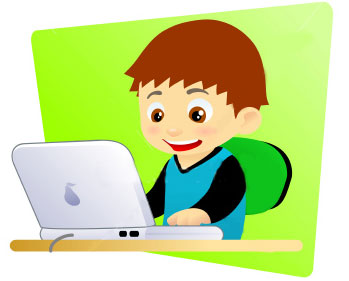 Contenidos a evaluar:Comprensión LectoraCuento: estructura, elementos y propósitoPoema: estructura, elementos y propósitosVocabulario contextualRefuerza con las guías de autoaprendizaje y los ppt del cuento y poemaPara realizar la evaluaciónConoce la plataforma “aprendolibre”Organiza tu espacio sin distractoresDesarrolla la prueba en el tiempo dadoUna vez que comiences, corre el tiempo, así que debes terminarla en el tiempo estimado.                    ¡¡Que te vaya súper bien!!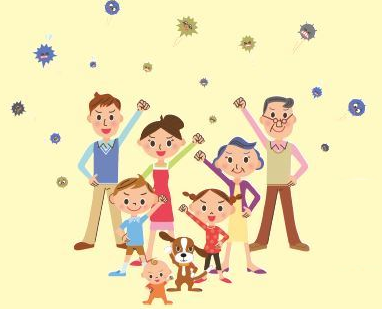         Al virus… ¡! le ganamos todos juntos¡¡